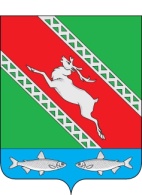 РОССИЙСКАЯ ФЕДЕРАЦИЯИРКУТСКАЯ ОБЛАСТЬАдминистрациямуниципального образования «Катангский район»П О С Т А Н О В Л Е Н И Еот 11.11.2019 г.                с. Ербогачен                     № 305-пОб утверждении административногорегламента по предоставлениюмуниципальной услуги «Постановкана учет граждан, имеющих право напредоставление земельных участковв собственность бесплатно»Во исполнение Федерального закона от 27 июля 2010 года № 210-ФЗ «Об организации предоставления государственных и муниципальных услуг», в соответствии с Федеральным законом от 06 октября 2003 года «Об общих принципах организации местного самоуправления в Российской Федерации», Постановлением Правительства РФ от 16 мая 2011 года № 373 «О разработке и утверждении административных регламентов исполнения государственных функций и административных регламентов предоставления государственных услуг», руководствуясь статьей 48 Устава муниципального образования «Катангский район», администрация муниципального образования «Катангский район»ПОСТАНОВЛЯЕТ:1. Утвердить прилагаемый административный регламент по предоставлению муниципальной услуги «Постановка на учет граждан, имеющих право на предоставление земельных участков в собственность бесплатно». 2. Считать утратившим силу постановление от 11 мая 2017 года № 113-п «Об утверждении административного регламента предоставления муниципальной услуги «Предоставление земельных участков для индивидуального жилищного строительства, ведения личного подсобного хозяйства в границах населенного пункта, садоводства, дачного хозяйства гражданам и крестьянским (фермерским) хозяйствам для осуществления крестьянским (фермерским) хозяйством его деятельности».3. Считать утратившим силу постановление от 22 января 2018 года № 16-п «О внесении изменений в административный регламент предоставления муниципальной услуги «Предоставление земельных участков для индивидуального жилищного строительства, ведения личного подсобного хозяйства в границах населенного пункта, садоводства, дачного хозяйства гражданам и крестьянским (фермерским) хозяйствам для осуществления крестьянским (фермерским) хозяйством его деятельности».3. Настоящее постановление подлежит официальному опубликованию и размещению на официальном сайте муниципального образования «Катангский район».4. Контроль за исполнением настоящего постановления возложить на начальника отдела архитектуры, капитального строительства, землепользования, экологии и ЖКХ администрации муниципального образования «Катангский район».Мэр муниципального образования«Катангский район»                                                                                               С. Ю. ЧонскийПриложениек постановлению администрациимуниципального образования«Катангский район»от 11.11.2019 г. № 305-пАДМИНИСТРАТИВНЫЙ РЕГЛАМЕНТ ПРЕДОСТАВЛЕНИЯ МУНИЦИПАЛЬНОЙ УСЛУГИ «ПОСТАНОВКА НА УЧЕТ ГРАЖДАН, ИМЕЮЩИХ ПРАВО НА ПРЕДОСТАВЛЕНИЕ ЗЕМЕЛЬНЫХ УЧАСТКОВ В СОБСТВЕННОСТЬ БЕСПЛАТНО»РАЗДЕЛ I. ОБЩИЕ ПОЛОЖЕНИЯГЛАВА 1. ПРЕДМЕТ РЕГУЛИРОВАНИЯ АДМИНИСТРАТИВНОГО РЕГЛАМЕНТА1. Административный регламент предоставления муниципальной услуги «Постановка на учет граждан, имеющих право на предоставление земельных участков в собственность бесплатно» (далее соответственно - Административный регламент) разработан в соответствии с Федеральным законом от 27 июля 2010 года № 210-ФЗ «Об организации предоставления государственных и муниципальных услуг» (далее - Федеральный закон № 210-ФЗ), Правилами разработки и утверждения административных регламентов предоставления государственных услуг исполнительными органами государственной власти Иркутской области, утвержденными постановлением Правительства Иркутской области от 1 августа 2011 года № 220-пп.Целью Административного регламента является обеспечение открытости порядка предоставления муниципальной услуги, повышение качества ее исполнения, создание условий для участия граждан в отношениях, возникающих при предоставлении муниципальной услуги.Настоящий Административный регламент устанавливает порядок и стандарт предоставления муниципальной услуги, а также состав, последовательность и сроки выполнения административных процедур при ее предоставлении.ГЛАВА 2. КРУГ ЗАЯВИТЕЛЕЙ1. При предоставлении муниципальной услуги заявителями являются физические лица, а также их представители (далее - заявители).1) для индивидуального жилищного строительства, ведения личного подсобного хозяйства в границах муниципального района - постоянно проживающие в указанном муниципальном районе граждане, которым не предоставлялись в собственность бесплатно земельные участки, находящиеся в государственной или муниципальной собственности, в установленном порядке состоящие на учете в качестве нуждающихся в жилых помещениях, предоставляемых по договорам социального найма, относящиеся к следующим категориям:а) ветераны Великой Отечественной войны;б) ветераны боевых действий на территории СССР, на территории Российской Федерации и на территориях других государств;в) лица, признанные реабилитированными в соответствии с Законом Российской Федерации от 18 октября 1991 года № 1761-1 «О реабилитации жертв политических репрессий»;г) работники государственных и муниципальных учреждений, для которых учреждение является основным местом работы и имеющие непрерывный стаж работы в этом учреждении не менее трех лет;д) супруги, не достигшие возраста 36 лет на дату подачи заявления о предварительном согласовании предоставления земельного участка в собственность бесплатно или заявления о предоставлении земельного участка в собственность бесплатно (далее - молодая семья);е) молодой родитель неполной семьи, не достигший возраста 36 лет на дату подачи заявления о предварительном согласовании предоставления земельного участка в собственность бесплатно или заявления о предоставлении земельного участка в собственность бесплатно;2) для индивидуального жилищного строительства, ведения личного подсобного хозяйства в границах муниципального района, граждане, которым не предоставлялись в собственность бесплатно земельные участки, находящиеся в государственной или муниципальной собственности, относящиеся к следующим категориям:а) граждане, постоянно проживающие на территории муниципального района, не достигшие возраста 36 лет на дату подачи заявления о предоставления земельного участка в собственность бесплатно, имеющие среднее профессиональное или высшее образование, основное место работы которых находится на территории этого муниципального района, в крестьянских (фермерских) хозяйствах или организациях, осуществляющих деятельность в сфере сельскохозяйственного производства, а также в медицинских организациях государственной системы здравоохранения, государственных и муниципальных образовательных организациях, учреждениях культуры, социального обслуживания;б) граждане, постоянно проживающие на территории муниципального района в течение пяти лет подряд до даты подачи заявления о постановке на земельный учет, основное место работы которых находится на территории этого муниципального района, в крестьянских (фермерских) хозяйствах или организациях, осуществляющих деятельность в сфере сельскохозяйственного производства, а также в медицинских организациях государственной системы здравоохранения, государственных и муниципальных образовательных организациях, учреждениях культуры;3) для индивидуального жилищного строительства, ведения личного подсобного хозяйства в границах муниципального района - граждане, постоянно проживающие в указанном муниципальном районе, которым не предоставлялись в собственность бесплатно земельные участки, находящиеся в государственной или муниципальной собственности, награжденные орденом "За заслуги перед Отечеством" I степени; граждане, награжденные орденом "За заслуги перед Отечеством" II степени; граждане, награжденным орденом "За заслуги перед Отечеством" III степени; граждане, награжденные орденом "За заслуги перед Отечеством" IV степени;4) для индивидуального жилищного строительства, ведения личного подсобного хозяйства в границах муниципального района - многодетная семья, состоящая из родителей (усыновителей, опекунов или попечителей) или единственного родителя (усыновителя, опекуна или попечителя), трех и более детей, в том числе детей, находящихся под опекой или попечительством, не достигших возраста 18 лет на дату подачи заявления о постановке на учет (далее - многодетная семья), члены которой постоянно проживают в указанном муниципальном районе, а также членам которой не предоставлялись в собственность бесплатно земельные участки, находящиеся в государственной или муниципальной собственности, за исключением предоставления земельных участков в собственность бесплатно в соответствии с Федеральным законом от 15 апреля 1998 года № 66-ФЗ «О садоводческих, огороднических и дачных некоммерческих объединениях граждан», Федеральным законом от 25 октября 2001 года № 137-ФЗ «О введении в действие Земельного кодекса Российской Федерации»;5) для индивидуального жилищного строительства, ведения личного подсобного хозяйства в границах муниципального района - граждане, которым не предоставлялись в собственность бесплатно земельные участки, находящиеся в государственной или муниципальной собственности, и имеющие право на получение социальных выплат в связи с выездом из районов Крайнего Севера и приравненных к ним местностей (далее - переселенцы);6) для ведения сельскохозяйственного производства, иных связанных с сельскохозяйственным производством целей; для осуществления крестьянским (фермерским) хозяйством его деятельности; для индивидуального жилищного строительства на территории муниципального района - граждане, которым не предоставлялись в собственность бесплатно земельные участки, находящиеся в государственной или муниципальной собственности, относящиеся к следующим категориям (далее - граждане, переселяемые из затопляемых территорий):а) граждане, которым было предоставлено жилое помещение из государственного жилищного фонда Иркутской области, сформированного в целях реализации Закона Иркутской области от 14 июля 2011 года № 76-ОЗ «Об отдельных мерах по подготовке части территории Иркутской области к затоплению» (далее - Закон № 76-ОЗ);б) граждане, которым было предоставлено жилое помещение в собственность из государственного жилищного фонда Иркутской области, сформированного в целях реализации Закона Иркутской области от 11 марта 2014 года № 29-ОЗ «О предоставлении жилых помещений жилищного фонда Иркутской области и социальных выплат отдельным категориям граждан» (далее - Закон № 29-ОЗ);в) члены семьи собственников жилых помещений, которым было предоставлено жилое помещение из государственного жилищного фонда Иркутской области, сформированного в целях реализации Закона № 76-ОЗ, учтенные при определении площади предоставленного жилого помещения;г) члены семьи собственников жилых помещений, которым было предоставлено жилое помещение из государственного жилищного фонда Иркутской области, сформированного в целях реализации Закона № 29-ОЗ, учтенные при определении площади предоставленного жилого помещения;д) граждане, которым была предоставлена денежная компенсация утрачиваемого права собственности на объекты недвижимого имущества (за исключением жилых помещений) в соответствии с Законом № 76-ОЗ;е) граждане, которым была предоставлена денежная компенсация утрачиваемого права собственности на учитываемое строение в соответствии с Законом № 29-ОЗ;ж) граждане, которым была предоставлена денежная компенсация утрачиваемого права собственности на учитываемый земельный участок в соответствии с Законом № 29-ОЗ;7) для индивидуального жилищного строительства, ведения личного подсобного хозяйства, садоводства и огородничества на территории муниципального района - граждане, постоянно проживающие в указанном муниципальном районе, которым не предоставлялись в собственность бесплатно земельные участки, находящиеся в государственной или муниципальной собственности, удостоенные званий Героя Социалистического Труда, Героя Труда Российской Федерации или награжденные орденом Трудовой Славы трех степеней.2. В случае обращения заявителя с запросом о предоставлении нескольких муниципальных услуг при однократном обращении в многофункциональный центр предоставления государственных и муниципальных услуг (далее соответственно - комплексный запрос, МФЦ), за исключением муниципальных услуг, предоставление которых посредством комплексного запроса не осуществляется, МФЦ для обеспечения получения заявителем муниципальных услуг, указанных в комплексном запросе, действует в интересах заявителя без доверенности и направляет в органы, предоставляющие муниципальные услуги, заявления, подписанные уполномоченным работником МФЦ и скрепленные печатью МФЦ, а также сведения, документы и (или) информацию, необходимые для предоставления указанных в комплексном запросе муниципальных услуг, с приложением заверенной МФЦ копии комплексного запроса, без составления и подписания таких заявлений заявителем.ГЛАВА 3. ТРЕБОВАНИЯ К ПОРЯДКУ ИНФОРМИРОВАНИЯ О ПРЕДОСТАВЛЕНИИ МУНИЦИПАЛЬНОЙ УСЛУГИ1. Для получения информации по вопросам предоставления муниципальной услуги и о ходе предоставления муниципальной услуги (далее - информация) заявители обращаются в отдел архитектуры, капитального строительства, землепользования, экологии и ЖКХ администрации муниципального образования «Катангский район» (далее — Уполномоченный орган).2. Информация о предоставлении муниципальной услуги включает сведения:1) об администрации муниципального образования «Катангский район», об Уполномоченном органе, структурных подразделениях администрации муниципального образования «Катангский район», участвующих в предоставлении муниципальной услуги, включая информацию о месте нахождения, графике работы, контактных телефонах, а также о МФЦ, осуществляющих организацию предоставления данной муниципальной услуги;2) о порядке предоставления муниципальной услуги и о ходе предоставления муниципальной услуги;3) о времени приема документов, необходимых для предоставления муниципальной услуги;4) об исчерпывающем перечне документов, необходимых для предоставления муниципальной услуги, и требованиях к оформлению указанных документов;5) о сроке предоставления муниципальной услуги;6) о результате предоставления муниципальной услуги;7) об исчерпывающем перечне оснований для приостановления или отказа в предоставлении муниципальной услуги;8) о порядке выдачи (направления) документов, являющихся результатом предоставления муниципальной услуги;9) о требованиях к порядку информирования о предоставлении муниципальной услуги;10) о праве заявителя на досудебное (внесудебное) обжалование решений и действий (бездействия) органа, предоставляющего муниципальную услугу, МФЦ, организаций, указанных в части 1.1. статьи 16 Федерального закона № 210-ФЗ, а также их должностных лиц, муниципальных служащих муниципального образования «Катангский район» (далее – муниципальных служащих), работников.3. Основными требованиями к информированию заявителей являются:1) актуальность;2) своевременность;3) достоверность предоставляемой информации;4) четкость в изложении информации;5) удобство и доступность получения информации;6) оперативность предоставления информации;7) полнота информирования.4. Информирование о предоставлении муниципальной услуги осуществляется непосредственно в Уполномоченном органе, в том числе при обращении посредством почтовой, телефонной, факсимильной и электронной связи, а также путем размещения соответствующей информации на информационных стендах в помещении Уполномоченного органа, предназначенном для приема документов, необходимых для предоставления муниципальной услуги, в информационно-телекоммуникационной сети «Интернет» на официальном сайте администрации муниципального образования «Катангский район» http://катанга.рф, региональной государственной информационной системе «Региональный портал государственных и муниципальных услуг Иркутской области» (электронный адрес в информационно-телекоммуникационной сети «Интернет» http://38.gosuslugi.ru (далее соответственно - сеть «Интернет», Портал), в МФЦ.5. Должностные лица Уполномоченного органа, осуществляющие предоставление информации о муниципальной услуге, должны принять все необходимые меры по предоставлению заявителю исчерпывающей информации по вопросу обращения, в том числе с привлечением других должностных лиц Уполномоченного органа.6. При обращении заявителя посредством телефонной связи должностные лица Уполномоченного органа подробно, в вежливой (корректной) форме информируют заявителя по интересующим его вопросам. Ответ на телефонный звонок должен начинаться с информации о наименовании Уполномоченного органа, в которое позвонил заявитель, фамилии, имени, отчества (при наличии) и должности принявшего телефонный звонок.Время разговора не должно превышать 10 минут.При невозможности должностного лица Уполномоченного органа, принявшего звонок, самостоятельно ответить на поставленные вопросы телефонный звонок переадресовывается (переводится) на другое должностное лицо Уполномоченного органа или заявителю сообщается телефонный номер, по которому можно получить необходимую информацию.7. Письменные обращения заявителей (в том числе полученные по факсимильной и электронной связи) о представлении информации рассматриваются должностными лицами Уполномоченного органа в течение 30 календарных дней со дня регистрации обращения.Днем регистрации обращения является день его поступления в Уполномоченный орган (до 16-00). При поступлении обращения после 16-00 его регистрация происходит следующим рабочим днем.Ответ на письменное обращение направляется посредством почтовой либо электронной связи в зависимости от способа обращения, по адресу заявителя, указанному в поданном им письменном обращении.8. Справочная информация, информация о порядке предоставления муниципальной услуги, а также порядке получения информации по вопросам предоставления муниципальной услуги и о ходе предоставления муниципальной услуги размещаются:1) на стендах, расположенных в помещениях, занимаемых Уполномоченным органом, МФЦ;2) на официальном сайте администрации муниципального образования «Катангский район» (http://катанга.рф);3) на Портале.9. В сети «Интернет» помимо информации, указанной в пункте 4 Административного регламента, размещаются извлечения из законодательных и иных нормативных правовых актов, содержащих нормы, регулирующие предоставление муниципальной услуги, а также полный текст Административного регламента с приложениями.10. Если заявителя не удовлетворяет информация, представленная должностным лицом Уполномоченного органа, он может обратиться к мэру муниципального образования «Катангский район» (далее - Мэр) в соответствии с графиком приема заявителей.11. Информация о предоставлении муниципальной услуги предоставляется бесплатно.РАЗДЕЛ II. СТАНДАРТ ПРЕДОСТАВЛЕНИЯ МУНИЦИПАЛЬНОЙ УСЛУГИГЛАВА 4. НАИМЕНОВАНИЕ МУНИЦИПАЛЬНОЙ УСЛУГИПод муниципальной услугой в Административном регламенте понимается постановка на учет лиц, имеющих право на предоставление земельных участков в собственность бесплатно (далее - постановка на учет).ГЛАВА 5. НАИМЕНОВАНИЕ ОРГАНА МЕСТНОГО САМОУПРАВЛЕНИЯ, ПРЕДОСТАВЛЯЮЩЕГО МУНИЦИПАЛЬНУЮ УСЛУГУ1. Органом местного самоуправления, предоставляющим муниципальную услугу, является администрация муниципального образования «Катангский район» в лице Уполномоченного органа.2. В предоставлении муниципальной услуги Уполномоченный орган осуществляет межведомственное информационное взаимодействие с Федеральной службой государственной регистрации, кадастра и картографии, Федеральной налоговой службой, Министерством внутренних дел Российской Федерации, министерством строительства, дорожного хозяйства Иркутской области, министерством социального развития, опеки и попечительства Иркутской области, отделом по Катангскому району службы ЗАГС Иркутской области, органами местного самоуправления.3. При предоставлении муниципальной услуги Уполномоченный орган, МФЦ не вправе требовать от заявителей осуществления действий, в том числе согласований, необходимых для получения муниципальной услуги и связанных с обращением в иные государственные органы, органы местного самоуправления, организации, за исключением получения услуг, включенных в перечень услуг, которые являются необходимыми и обязательными для предоставления муниципальных услуг, утвержденный решением Думы муниципального образования «Катангский район», представления документов и информации, отсутствие и (или) недостоверность которых не указывались при первоначальном отказе в приеме документов, необходимых для предоставления муниципальной услуги, за исключением следующих случаев:1) изменение требований нормативных правовых актов, касающихся предоставления муниципальной услуги, после первоначальной подачи запроса о предоставлении муниципальной услуги;2) наличие ошибок в запросе о предоставлении муниципальной услуги и документах, поданных заявителем после первоначального отказа в приеме документов, необходимых для предоставления муниципальной услуги, либо в предоставлении муниципальной услуги и не включенных в представленный ранее комплект документов;3) истечение срока действия документов или изменение информации после первоначального отказа в приеме документов, необходимых для предоставления муниципальной услуги, либо в предоставлении муниципальной услуги;4) выявление документально подтвержденного факта (признаков) ошибочного или противоправного действия (бездействия) должностного лица органа, предоставляющего муниципальную услугу, муниципального служащего, работника МФЦ, организаций, указанных в части 1.1 статьи 16 Федерального закона № 210-ФЗ, при первоначальном отказе в приеме документов, необходимых для предоставления муниципальной услуги, либо в предоставлении муниципальной услуги, о чем в письменном виде за подписью руководителя органа, предоставляющего муниципальную услугу, руководителя МФЦ при первоначальном отказе в приеме документов, необходимых для предоставления муниципальной услуги, либо руководителя организации, предусмотренной частью 1.1 статьи 16 Федерального закона № 2010-ФЗ, уведомляется заявитель, а также приносятся извинения за доставленные неудобства.ГЛАВА 6. ОПИСАНИЕ РЕЗУЛЬТАТА ПРЕДОСТАВЛЕНИЯ МУНИЦИПАЛЬНОЙ УСЛУГИ1. Результатом предоставления муниципальной услуги является:1) уведомление о постановке заявителей на учет;2) уведомление об отказе в постановке заявителей на учет.ГЛАВА 7. СРОК ПРЕДОСТАВЛЕНИЯ МУНИЦИПАЛЬНОЙ УСЛУГИ, В ТОМ ЧИСЛЕ С УЧЕТОМ НЕОБХОДИМОСТИ ОБРАЩЕНИЯ В ОРГАНИЗАЦИИ, УЧАСТВУЮЩИЕ В ПРЕДОСТАВЛЕНИИ МУНИЦИПАЛЬНОЙ УСЛУГИ, СРОК ПРИОСТАНОВЛЕНИЯ ПРЕДОСТАВЛЕНИЯ МУНИЦИПАЛЬНОЙ УСЛУГИ В СЛУЧАЕ, ЕСЛИ ВОЗМОЖНОСТЬ ПРИОСТАНОВЛЕНИЯ ПРЕДУСМОТРЕНА ЗАКОНОДАТЕЛЬСТВОМ РОССИЙСКОЙ ФЕДЕРАЦИИ И ИРКУТСКОЙ ОБЛАСТИ, СРОК ВЫДАЧИ (НАПРАВЛЕНИЯ) ДОКУМЕНТОВ, ЯВЛЯЮЩИХСЯ РЕЗУЛЬТАТОМ ПРЕДОСТАВЛЕНИЯ МУНИЦИПАЛЬНОЙ УСЛУГИ1. Срок предоставления муниципальной услуги составляет:а) рассмотрение заявления о постановке на учет - в течение 30 календарных дней со дня его подачи;б) подписание уведомления о постановке заявителей на учет либо об отказе в постановке заявителей на учет - в течение 30 календарных дней со дня подачи заявления о постановке на учет.2. Сроки выдачи (направления) документов, фиксирующих конечный результат предоставления муниципальной услуги:а) уведомление о постановке заявителей на учет - в течение 3 рабочих дней со дня его подписания;б) уведомление об отказе в постановке заявителей на учет - в течение 3 рабочих дней со дня его подписания.2. Приостановление предоставления муниципальной услуги не предусмотрено законодательством.ГЛАВА 8. НОРМАТИВНЫЕ ПРАВОВЫЕ АКТЫ, РЕГУЛИРУЮЩИЕ ПРЕДОСТАВЛЕНИЕ МУНИЦИПАЛЬНЫХ УСЛУГ1. Перечень нормативных правовых актов, регулирующих предоставление муниципальной услуги, размещен на официальном сайте администрации в сети «Интернет», в региональных государственных системах «Реестр государственных услуг (функций) Иркутской области» а также на Портале. ГЛАВА 9. ИСЧЕРПЫВАЮЩИЙ ПЕРЕЧЕНЬ ДОКУМЕНТОВ, НЕОБХОДИМЫХ В СООТВЕТСТВИИ С НОРМАТИВНЫМИ ПРАВОВЫМИ АКТАМИ ДЛЯ ПРЕДОСТАВЛЕНИЯ МУНИЦИПАЛЬНОЙ УСЛУГИ И УСЛУГ, КОТОРЫЕ ЯВЛЯЮТСЯ НЕОБХОДИМЫМИ И ОБЯЗАТЕЛЬНЫМИ ДЛЯ ПРЕДОСТАВЛЕНИЯ МУНИЦИПАЛЬНОЙ УСЛУГИ, ПОДЛЕЖАЩИХ ПРЕДСТАВЛЕНИЮ ЗАЯВИТЕЛЕМ, СПОСОБЫ ИХ ПОЛУЧЕНИЯ ЗАЯВИТЕЛЕМ, В ТОМ ЧИСЛЕ В ЭЛЕКТРОННОЙ ФОРМЕ, ПОРЯДОК ИХ ПРЕДСТАВЛЕНИЯ1. К документам, необходимым для предоставления муниципальной услуги, относятся:а) заявление о постановке на учет по форме согласно приложению к административному регламенту;б) копия (копии) паспорта (паспортов) заявителя (заявителей) либо копия (копии) паспорта (паспортов) родителей (усыновителей, опекунов или попечителей), единственного родителя (усыновителя, опекуна или попечителя) детей, достигших возраста 14 лет (для многодетной семьи, а также молодого родителя неполной семьи, не достигшего возраста 36 лет), свидетельства о государственной регистрации актов гражданского состояния, выданные компетентными органами иностранного государства, и их нотариально удостоверенный перевод на русский язык (для многодетной семьи, молодой семьи, а также молодого родителя неполной семьи, не достигшего возраста 36 лет);в) документы, подтверждающие полномочия лица, подающего заявление и документы, предусмотренные настоящим пунктом, действовать от имени заявителя, в случае подачи заявления и документов представителем заявителя;г) документы, подтверждающие отнесение заявителей к категории граждан, обладающих правом на предоставление земельных участков в собственность бесплатно, предусмотренной пунктом 2 части 1 статьи 2 Закона Иркутской области № 146-ОЗ:удостоверение ветерана Великой Отечественной Войны или удостоверение, образец которого утвержден до 1 января 1992 года (для ветеранов Великой Отечественной войны);удостоверение ветерана боевых действий или свидетельство (удостоверение) о праве на льготы, образец которого утвержден до 1 января 1992 года (для ветеранов боевых действий на территории СССР, на территории Российской Федерации и территориях других государств);копия трудовой книжки, заверенная работодателем (для работников государственных и муниципальных учреждений, для которых учреждение является основным местом работы);решение суда о расторжении брака или признании брака недействительным, вступившее в законную силу (для молодых родителей неполной семьи, не достигших возраста 36 лет на дату подачи заявления о предварительном согласовании предоставления земельного участка в собственность бесплатно или заявления о предоставлении земельного участка в собственность бесплатно);д) документы, подтверждающие отнесение заявителей к категории граждан, обладающих правом на предоставление земельных участков в собственность бесплатно, предусмотренной пунктом 3 части 1 статьи 2 Закона Иркутской области № 146-ОЗ:для граждан, постоянно проживающих на территории муниципального района, не достигших возраста 36 лет на дату подачи заявления о предварительном согласовании предоставления земельного участка в собственность бесплатно или заявления о предоставлении земельного участка в собственность бесплатно, имеющих среднее профессиональное или высшее образование, основное место работы которых находится на территории этого муниципального района, сельского населенного пункта в составе территории этого городского округа в крестьянских (фермерских) хозяйствах или организациях, осуществляющих деятельность в сфере сельскохозяйственного производства, а также в медицинских организациях государственной системы здравоохранения, государственных и муниципальных образовательных организациях, учреждениях культуры, социального обслуживания:документ об образовании;копия трудовой книжки, заверенная работодателем;для граждан, постоянно проживающих на территории муниципального района в течение пяти лет подряд до даты подачи заявления о постановке на учет в качестве лиц, имеющих право на предоставление земельных участков в собственность бесплатно (далее - земельный учет), основное место работы которых находится на территории этого муниципального района в крестьянских (фермерских) хозяйствах или организациях, осуществляющих деятельность в сфере сельскохозяйственного производства, а также в медицинских организациях государственной системы здравоохранения, государственных и муниципальных образовательных организациях, учреждениях культуры:копия трудовой книжки, заверенная работодателем;е) документы, подтверждающие отнесение заявителей к категории граждан, обладающих правом на предоставление земельных участков в собственность бесплатно, предусмотренной пунктом 4 части 1 статьи 2 Закона Иркутской области № 146-ОЗ:документ, подтверждающий награждение заявителя соответственно орденом «За заслуги перед Отечеством» I степени, орденом «За заслуги перед Отечеством» II степени, орденом «За заслуги перед Отечеством» III степени, орденом «За заслуги перед Отечеством» IV степени;ж) документы, подтверждающие отнесение заявителей к категории граждан, удостоенных званий Героя Социалистического Труда, Героя Труда Российской Федерации или награжденных орденом Трудовой Славы трех степеней: документы, удостоверяющие статус соответственно Героя Социалистического Труда, Героя Труда Российской Федерации, подтверждающие награждение орденом Трудовой Славы трех степеней.Уполномоченный орган не вправе требовать от заявителя представления документов, не предусмотренных настоящим пунктом.2. Документы, представляемые заявителем (представителем заявителя), должны соответствовать следующим требованиям:1) должны иметь печати, подписи уполномоченных должностных лиц органов государственной власти, органов местного самоуправления, иных организаций, выдавших данные документы или удостоверивших подлинность копий документов (в случае получения документа в форме электронного документа он должен быть подписан электронной подписью);2) тексты документов должны быть написаны разборчиво;3) не должны иметь подчисток, приписок, зачеркнутых слов и не оговоренных в них исправлений;4) не должны быть исполнены карандашом;5) не должны иметь повреждений, наличие которых не позволяет однозначно истолковать их содержание.3. В случае обращения в МФЦ одновременно с комплексным запросом заявитель подает сведения, документы и (или) информацию, предусмотренные нормативными правовыми актами, регулирующими отношения, возникшие в связи с предоставлением указанных в комплексном запросе муниципальных услуг, за исключением документов, на которые распространяются требования пункта 2 части 1 статьи 7 Федерального закона № 210-ФЗ, а также сведений, документов и (или) информации, которые у заявителя отсутствуют и должны быть получены по результатам предоставления заявителю иных указанных в комплексном запросе муниципальных услуг. Сведения, документы и (или) информацию, необходимые для предоставления муниципальных услуг, указанных в комплексном запросе, и получаемые в организациях, указанных в части 2 статьи 1 Федерального закона № 210-ФЗ, в результате оказания услуг, которые являются необходимыми и обязательными для предоставления муниципальных услуг, заявитель подает в МФЦ одновременно с комплексным запросом самостоятельно.ГЛАВА 10. ИСЧЕРПЫВАЮЩИЙ ПЕРЕЧЕНЬ ДОКУМЕНТОВ, НЕОБХОДИМЫХ В СООТВЕТСТВИИ С НОРМАТИВНЫМИ ПРАВОВЫМИ АКТАМИ ДЛЯ ПРЕДОСТАВЛЕНИЯ МУНИЦИПАЛЬНОЙ УСЛУГИ, КОТОРЫЕ НАХОДЯТСЯ В РАСПОРЯЖЕНИИ ГОСУДАРСТВЕННЫХ ОРГАНОВ, ОРГАНОВ МЕСТНОГО САМОУПРАВЛЕНИЯ МУНИЦИПАЛЬНЫХ ОБРАЗОВАНИЙ ИРКУТСКОЙ ОБЛАСТИ И ИНЫХ ОРГАНОВ, УЧАСТВУЮЩИХ В ПРЕДОСТАВЛЕНИИ МУНИЦИПАЛЬНОЙ УСЛУГИ, И КОТОРЫЕ ЗАЯВИТЕЛЬ ВПРАВЕ ПРЕДСТАВИТЬ, А ТАКЖЕ СПОСОБЫ ИХ ПОЛУЧЕНИЯ ЗАЯВИТЕЛЯМИ, В ТОМ ЧИСЛЕ В ЭЛЕКТРОННОЙ ФОРМЕ, ПОРЯДОК ИХ ПРЕДСТАВЛЕНИЯ1. К документам, необходимым в соответствии с нормативными правовыми актами для предоставления муниципальной услуги, которые находятся в распоряжении государственных органов и иных органов, участвующих в предоставлении государственных или муниципальных услуг, и которые заявитель вправе представить, относятся:а) выписка из Единого государственного реестра недвижимости о правах отдельного лица на имевшиеся (имеющиеся) у него объекты недвижимости в отношении заявителя;б) для категории граждан, обладающих правом на предоставление земельных участков в собственность бесплатно, предусмотренной пунктом 2 части 1 статьи 2 Закона Иркутской области № 146-ОЗ:документ, подтверждающий, что гражданин состоит на учете в качестве нуждающегося в жилых помещениях, предоставляемых по договорам социального найма;справка уполномоченного органа о реабилитации, выданная в соответствии с Законом Российской Федерации от 18 октября 1991 года № 1761-1 «О реабилитации жертв политических репрессий» (для лиц, признанных реабилитированными в соответствии с Законом Российской Федерации от 18 октября 1991 года № 1761-1 «О реабилитации жертв политических репрессий»);свидетельство о заключении брака (за исключением свидетельства о заключении брака, выданного компетентными органами иностранного государства) (для молодых семей);для молодых родителей неполной семьи, не достигших возраста 36 лет на дату подачи заявления о предварительном согласовании предоставления земельного участка в собственность бесплатно или заявления о предоставлении земельного участка в собственность бесплатно:свидетельство о смерти одного из родителей (за исключением свидетельства о смерти, выданного компетентными органами иностранного государства);справка о рождении, содержащая информацию о том, что сведения об отце ребенка внесены в запись акта о рождении на основании заявления матери ребенка;свидетельство о расторжении брака (за исключением свидетельства о расторжении брака, выданного компетентными органами иностранного государства);свидетельство (свидетельства) о рождении ребенка (детей) (за исключением свидетельства о рождении, выданного компетентными органами иностранного государства);в) для категории граждан, обладающих правом на предоставление земельных участков в собственность бесплатно, предусмотренной пунктом 3 части 1 статьи 2 Закона Иркутской области № 146-ОЗ:выписка из единого государственного реестра юридических лиц либо выписка из единого государственного реестра индивидуальных предпринимателей в отношении работодателя;г) для категории граждан, обладающих правом на предоставление земельных участков в собственность бесплатно, предусмотренной пунктом 5 части 1 статьи 2 Закона Иркутской области № 146-ОЗ:акт органа опеки и попечительства о назначении опекуна или попечителя;выписка из Единого государственного реестра недвижимости о правах отдельного лица на имевшиеся (имеющиеся) у них объекты недвижимости в отношении членов семьи;свидетельство (свидетельства) о рождении ребенка (детей) (за исключением свидетельства о рождении, выданного компетентными органами иностранного государства);д) для категории граждан, обладающих правом на предоставление земельных участков в собственность бесплатно, предусмотренной пунктом 6 части 1 статьи 2 Закона Иркутской области № 146-ОЗ:справка органа, уполномоченного на ведение учета граждан, имеющих право на получение социальных выплат для приобретения жилья в связи с переселением из районов Крайнего Севера и приравненных к ним местностей, о том, что гражданин состоит на учете граждан, имеющих право на получение социальных выплат для приобретения жилья в связи с переселением из районов Крайнего Севера и приравненных к ним местностей и не получил соответствующую социальную выплату;е) для категории граждан, обладающих правом на предоставление земельных участков в собственность бесплатно, предусмотренной пунктом 8 части 1 статьи 2 Закона Иркутской области № 146-ОЗ:договор передачи жилого помещения в собственность из специального жилищного фонда Иркутской области или договор социального найма жилого помещения, заключенный в соответствии с Законом № 76-ОЗ (для граждан, которым было предоставлено жилое помещение из государственного жилищного фонда Иркутской области, сформированного в целях реализации Закона № 76-ОЗ, для членов семьи собственников жилых помещений, которым было предоставлено жилое помещение из государственного жилищного фонда Иркутской области, сформированного в целях реализации Закона № 76-ОЗ, учтенных при определении площади предоставленного жилого помещения);договор о предоставлении жилого помещения из специального жилищного фонда Иркутской области в собственность, заключенный в соответствии с Законом № 29-ОЗ (для граждан, которым было предоставлено жилое помещение в собственность из государственного жилищного фонда Иркутской области, сформированного в целях реализации Закона № 29-ОЗ, для членов семьи собственников жилых помещений, которым было предоставлено жилое помещение из государственного жилищного фонда Иркутской области, сформированного в целях реализации Закона № 29-ОЗ, учтенных при определении площади предоставленного жилого помещения);договор о компенсации утраты права собственности на здание, строение, сооружение или объект незавершенного строительства, за исключением жилых помещений, находящихся в зоне затопления Богучанской ГЭС, заключенный в соответствии с Законом № 76-ОЗ (для граждан, которым была предоставлена денежная компенсация утрачиваемого права собственности на объекты недвижимого имущества (за исключением жилых помещений) в соответствии с Законом № 76-ОЗ);соглашение о предоставлении денежной компенсации утрачиваемого права собственности на учитываемое строение, заключенное в соответствии с Законом № 29-ОЗ (для граждан, которым была предоставлена денежная компенсация утрачиваемого права собственности на учитываемое строение в соответствии с Законом № 29-ОЗ);соглашение о предоставлении денежной компенсации утрачиваемого права собственности на учитываемый земельный участок, заключенное в соответствии с Законом № 29-ОЗ (для граждан, которым была предоставлена денежная компенсация утрачиваемого права собственности на учитываемый земельный участок в соответствии с Законом № 29-ОЗ).2. При предоставлении муниципальной услуги администрация муниципального образования «Катангский район», Уполномоченный орган, МФЦ, организации, указанные в части 1.1 статьи 16 Федерального закона № 210-ФЗ, не вправе требовать от заявителя:1) представления документов и информации или осуществления действий, представление или осуществление которых не предусмотрено нормативными правовыми актами, регулирующими отношения, возникающие в связи с предоставлением муниципальной услуги;2) представления документов и информации, которые в соответствии с нормативными правовыми актами Российской Федерации, нормативными правовыми актами Иркутской области и муниципальными правовыми актами муниципальных образований Иркутской области находятся в распоряжении органа местного самоуправления, предоставляющего муниципальную услугу, иных государственных органов, органов местного самоуправления муниципальных образований Иркутской области  и (или) подведомственных государственным органам и органам местного самоуправления муниципальных образований Иркутской области организаций, участвующих в предоставлении государственных или муниципальных услуг, за исключением документов, указанных в части 6 статьи 7 Федерального закона № 210-ФЗ.3) представления документов и информации, отсутствие и (или) недостоверность которых не указывались при первоначальном отказе в предоставлении муниципальной услуги, за исключением следующих случаев:изменение требований нормативных правовых актов, касающихся предоставления муниципальной услуги, после первоначальной подачи заявления о предоставлении муниципальной услуги;наличие ошибок в заявлении о предоставлении муниципальной услуги и документах, поданных заявителем после первоначального отказа в предоставлении муниципальной услуги и не включенных в представленный ранее комплект документов;истечение срока действия документов или изменение информации после первоначального отказа в предоставлении муниципальной услуги;выявление документально подтвержденного факта (признаков) ошибочного или противоправного действия (бездействия) должностного лица Уполномоченного органа, муниципального служащего при первоначальном отказе в предоставлении муниципальной услуги, о чем в письменном виде за подписью руководителя Уполномоченного органа уведомляется заявитель, а также приносятся извинения за доставленные неудобства.ГЛАВА 11. ИСЧЕРПЫВАЮЩИЙ ПЕРЕЧЕНЬ ОСНОВАНИЙ ДЛЯ ОТКАЗА В ПРИЕМЕ ДОКУМЕНТОВ, НЕОБХОДИМЫХ ДЛЯ ПРЕДОСТАВЛЕНИЯ МУНИЦИПАЛЬНОЙ УСЛУГИ1. Основания для отказа в приеме документов, необходимых для предоставления муниципальной услуги, отсутствуют.ГЛАВА 12. ИСЧЕРПЫВАЮЩИЙ ПЕРЕЧЕНЬ ОСНОВАНИЙ ДЛЯ ПРИОСТАНОВЛЕНИЯ ИЛИ ОТКАЗА В ПРЕДОСТАВЛЕНИИ МУНИЦИПАЛЬНОЙ УСЛУГИ1. Основания для приостановления предоставления муниципальной услуги отсутствуют.2. Основаниями для отказа в предоставлении муниципальной услуги являются:а) с заявлением о постановке на учет обратились граждане, не обладающие в соответствии с Земельным кодексом Российской Федерации, федеральными законами, Законом Иркутской области № 146-ОЗ правом на предоставление земельного участка в собственность бесплатно;б) заявление о постановке на учет не соответствует требованиям, установленным пунктом 2 главы 9 настоящего административного регламента, и (или) к заявлению о постановке на учет не приложены документы, предусмотренные пунктом 1 главы 9 настоящего административного регламента;в) заявители обратились в Уполномоченный орган с заявлением о постановке на учет не по месту своего жительства, за исключением случаев обращения с заявлением о постановке на учет многодетной семьи, переселенцев, а также граждан, переселяемых из затопляемых территорий;г) заявителю (одному из заявителей) предоставлен земельный участок в безвозмездное пользование в соответствии с подпунктами 6, 7 статьи 39.10 Земельного кодекса Российской Федерации;д) молодая семья, многодетная семья состоят на учете в качестве лиц, имеющих право на предоставление земельных участков в собственность бесплатно, в другом муниципальном образовании Иркутской области по месту жительства одного из членов семьи.Возврат заявления не является препятствием для повторного обращения заявителя.Уполномоченный орган в течение десяти календарных дней со дня регистрации заявления возвращает его заявителю с указанием причины возврата:1) в случае возврата заявления, поданного через организации почтовой связи, Уполномоченный орган направляет заявителю уведомление о возврате заявления посредством почтового отправления;2) в случае возврата заявления, поданного в форме электронного документа с использованием сети «Интернет», заявителю направляется уведомление о возврате заявления на адрес электронной почты, с которого поступило заявление.ГЛАВА 13. ПЕРЕЧЕНЬ УСЛУГ, КОТОРЫЕ ЯВЛЯЮТСЯ НЕОБХОДИМЫМИ И ОБЯЗАТЕЛЬНЫМИ ДЛЯ ПРЕДОСТАВЛЕНИЯ МУНИЦИПАЛЬНОЙ УСЛУГИ, В ТОМ ЧИСЛЕ СВЕДЕНИЯ О ДОКУМЕНТЕ (ДОКУМЕНТАХ), ВЫДАВАЕМОМ (ВЫДАВАЕМЫХ) ОРГАНИЗАЦИЯМИ, УЧАСТВУЮЩИМИ В ПРЕДОСТАВЛЕНИИ МУНИЦИПАЛЬНОЙ УСЛУГИ1. Услуги, которые являются необходимыми и обязательными для предоставления муниципальной услуги, в том числе сведения о документе (документах), выдаваемом (выдаваемых) организациями, участвующими в предоставлении муниципальной услуги, отсутствуют.ГЛАВА 14. ПОРЯДОК, РАЗМЕР И ОСНОВАНИЯ ВЗИМАНИЯ ГОСУДАРСТВЕННОЙ ПОШЛИНЫ ИЛИ ИНОЙ ПЛАТЫ, ВЗИМАЕМОЙ ЗА ПРЕДОСТАВЛЕНИЕ МУНИЦИПАЛЬНОЙУСЛУГИ1. Муниципальная услуга предоставляется без взимания муниципальной пошлины или иной платы.В случае внесения изменений в выданный по результатам предоставления муниципальной услуги документ, направленных на исправление ошибок, допущенных по вине Уполномоченного органа, администрации муниципального образования «Катангский район», МФЦ, организаций, указанных в части 1.1 статьи 16 Федерального закона № 210-ФЗ, а также их должностных лиц, муниципальных служащих, работников, плата с заявителя не взимается.ГЛАВА 15. ПОРЯДОК, РАЗМЕР И ОСНОВАНИЯ ВЗИМАНИЯ ПЛАТЫ ЗА ПРЕДОСТАВЛЕНИЕ УСЛУГ, КОТОРЫЕ ЯВЛЯЮТСЯ НЕОБХОДИМЫМИ И ОБЯЗАТЕЛЬНЫМИ ДЛЯ ПРЕДОСТАВЛЕНИЯ МУНИЦИПАЛЬНОЙ УСЛУГИ, ВКЛЮЧАЯ ИНФОРМАЦИЮ О МЕТОДИКЕ РАСЧЕТА РАЗМЕРА ТАКОЙ ПЛАТЫ1. Плата за услуги, которые являются необходимыми и обязательными для предоставления муниципальной услуги, отсутствует.ГЛАВА 16. МАКСИМАЛЬНЫЙ СРОК ОЖИДАНИЯ В ОЧЕРЕДИ ПРИ ПОДАЧЕ ЗАПРОСА О ПРЕДОСТАВЛЕНИИ МУНИЦИПАЛЬНОЙ УСЛУГИ, УСЛУГИ ПРЕДОСТАВЛЯЕМОЙ ОРГАНИЗАЦИЕЙ, УЧАСТВУЮЩЕЙ В ПРЕДОСТАВЛЕНИИ МУНИЦИПАЛЬНОЙ УСЛУГИ, И ПРИ ПОЛУЧЕНИИ РЕЗУЛЬТАТА ПРЕДОСТАВЛЕНИЯ ТАКИХ УСЛУГ1. Максимальный срок ожидания в очереди в случае непосредственного обращения заявителя в уполномоченный орган для подачи документов, необходимых для предоставления муниципальной услуги, а также для получения документов, являющихся результатом предоставления муниципальной услуги, не должен превышать 15 минут.ГЛАВА 17. СРОК И ПОРЯДОК РЕГИСТРАЦИИ ЗАПРОСА ЗАЯВИТЕЛЯ О ПРЕДОСТАВЛЕНИИ МУНИЦИПАЛЬНОЙ УСЛУГИ И УСЛУГИ ПРЕДОСТАВЛЯЕМОЙ ОРГАНИЗАЦИЕЙ, УЧАСТВУЮЩЕЙ В ПРЕДОСТАВЛЕНИИ МУНИЦИПАЛЬНОЙ УСЛУГИ, В ТОМ ЧИСЛЕ В ЭЛЕКТРОННОЙ ФОРМЕ1. Срок регистрации представленных в Уполномоченный орган заявления и документов при непосредственном обращении заявителя (представителя заявителя) в Уполномоченный орган не должен превышать 30 минут, при направлении документов через организации почтовой связи или в электронной форме - один календарный день со дня получения Уполномоченным органом заявления и документов.При получении Уполномоченным органом соответствующего заявления и документов должностное лицо Уполномоченного органа, ответственное за прием и регистрацию документов, осуществляет его регистрацию путем присвоения указанному заявлению входящего номера с указанием даты получения и оформляет расписку в получении Уполномоченным органом указанных документов в двух экземплярах. Первый экземпляр расписки выдается заявителю (представителю заявителя) в день получения Уполномоченным органом заявления и документов при непосредственном обращении заявителя (представителя заявителя) в Уполномоченный орган либо направляется не позднее рабочего дня, следующего за днем получения заявления и документов, почтовым отправлением с уведомлением о вручении или через сеть «Интернет» при поступлении заявления и документов в Уполномоченный орган соответственно через организации почтовой связи или через сеть «Интернет», второй - приобщается к представленным в Уполномоченный орган заявлению и документам.Днем регистрации заявления и документов является день их поступления в Уполномоченный орган (до 16-00 часов). При поступлении документов после 16-00 часов их регистрация происходит следующим рабочим днем.ГЛАВА 18. ТРЕБОВАНИЯ К ПОМЕЩЕНИЯМ, В КОТОРЫХ ПРЕДОСТАВЛЯЕТСЯ МУНИЦИПАЛЬНАЯ УСЛУГА, К ЗАЛУ ОЖИДАНИЯ, МЕСТАМ ДЛЯ ЗАПОЛНЕНИЯ ЗАПРОСОВ О ПРЕДОСТАВЛЕНИИ МУНИЦИПАЛЬНОЙ УСЛУГИ, ИНФОРМАЦИОННЫМ СТЕНДАМ С ОБРАЗЦАМИ ИХ ЗАПОЛНЕНИЯ И ПЕРЕЧНЕМ ДОКУМЕНТОВ, НЕОБХОДИМЫХ ДЛЯ ПРЕДОСТАВЛЕНИЯ КАЖДОЙ МУНИЦИПАЛЬНОЙ УСЛУГИ, РАЗМЕЩЕНИЮ И ОФОРМЛЕНИЮ ВИЗУАЛЬНОЙ, ТЕКСТОВОЙ И МУЛЬТИМЕДИЙНОЙ ИНФОРМАЦИИ О ПОРЯДКЕ ПРЕДОСТАВЛЕНИЯ ТАКОЙ УСЛУГИ, В ТОМ ЧИСЛЕ К ОБЕСПЕЧЕНИЮ ДОСТУПНОСТИ ДЛЯ ИНВАЛИДОВ УКАЗАННЫХ ОБЪЕКТОВ В СООТВЕТСТВИИ С ЗАКОНОДАТЕЛЬСТВОМ РОССИЙСКОЙ ФЕДЕРАЦИИ О СОЦИАЛЬНОЙ ЗАЩИТЕ ИНВАЛИДОВ1. Вход в здание, в котором предоставляется муниципальная услуга (далее – здание), оборудуется информационной табличкой (вывеской), содержащей информацию о полном наименовании администрации муниципального образования «Катангский район».Информационные таблички (вывески) размещаются рядом с входом либо на двери входа так, чтобы они были хорошо видны заявителям.Вход в здание, в котором осуществляется предоставление муниципальной услуги, оборудуется пандусом для инвалидов (включая инвалидов, использующих кресла-коляски и собак-проводников) (далее - инвалиды) и кнопкой вызова ответственного лица, обеспечивающего их доступ к помещению, в котором предоставляется муниципальная услуга.Инвалидам обеспечивается беспрепятственный доступ к помещению, в котором предоставляется муниципальная услуга, и к предоставляемой в нем муниципальной услуге.В случаях, если здание, в котором осуществляется предоставление муниципальной услуги, невозможно полностью приспособить с учетом потребностей инвалидов, собственник этого объекта до его реконструкции или капитального ремонта должен принимать согласованные с одним из общественных объединений инвалидов, осуществляющих свою деятельность на территории муниципального образования «Катангский район», меры для обеспечения доступа инвалидов к месту предоставления услуги либо, когда это возможно, обеспечить предоставление необходимых услуг по месту жительства инвалида или в дистанционном режиме.2. Прием заявителей осуществляется в кабинетах Уполномоченного органа.Вход в кабинет Уполномоченного органа оборудуется информационной табличкой (вывеской) с указанием номера кабинета, в котором осуществляется предоставление муниципальной услуги.Обеспечивается дублирование информационных табличек (вывесок) для инвалидов, звуковой и зрительной информации, а также надписей, знаков и иной текстовой и графической информации знаками, выполненными рельефно-точечным шрифтом Брайля.3. Каждое рабочее место должностных лиц Уполномоченного органа должно быть оборудовано персональным компьютером с возможностью доступа к необходимым информационным базам данных, печатающим и сканирующим устройствами.4. Залы ожидания должны соответствовать комфортным условиям для заявителей и оптимальным условиям работы должностных лиц Уполномоченного органа.Залы ожидания в очереди на прием, подачу документов, необходимых для предоставления муниципальной услуги, оборудуются стульями, кресельными секциями, скамьями.5. Места для заполнения документов оборудуются:1) информационными стендами;2) стульями и столами для возможности оформления документов.6. Заявителям (представителям заявителей), явившимся для предоставления муниципальной услуги в Уполномоченный орган лично, выдаются бланки заявлений, иных документов, заполнение которых необходимо для предоставления муниципальной услуги, а также обеспечивается предоставление канцелярских принадлежностей.Инвалидам, имеющим стойкие расстройства функции зрения и (или) не имеющим возможности самостоятельно заполнить заявления и иные документы, работниками Уполномоченного органа обеспечивается заполнение указанных документов для оказания муниципальной услуги.ГЛАВА 19. ПОКАЗАТЕЛИ ДОСТУПНОСТИИ И КАЧЕСТВА МУНИЦИПАЛЬНОЙ УСЛУГИ, В ТОМ ЧИСЛЕ КОЛИЧЕСТВО ВЗАИМОДЕЙСТВИЙ ЗАЯВИТЕЛЯ С ДОЛЖНОСТНЫМИ ЛИЦАМИ ПРИ ПРЕДОСТАВЛЕНИИ МУНИЦИПАЛЬНОЙ УСЛУГИ И ИХ ПРОДОЛЖИТЕЛЬНОСТЬ, ВОЗМОЖНОСТЬ ПОЛУЧЕНИЯ ИНФОРМАЦИИ О ХОДЕ ПРЕДОСТАВЛЕНИЯ МУНИЦИПАЛЬНОЙ УСЛУГИ В ТОМ ЧИСЛЕ С ИСПОЛЬЗОВАНИЕМ ИНФОРМАЦИОННО-КОММУНИКАЦИОННЫХ ТЕХНОЛОГИЙ, ВОЗМОЖНОСТЬ ЛИБО НЕВОЗМОЖНОСТЬ ПОЛУЧЕНИЯ МУНИЦИПАЛЬНОЙ УСЛУГИ В МФЦ (В ТОМ ЧИСЛЕ В ПОЛНОМ ОБЪЕМЕ), В ЛЮБОМ ТЕРРИТОРИАЛЬНОМ ПОДРАЗДЕЛЕНИИ ОРГАНА, ПРЕДОСТАВЛЯЮЩЕГО МУНИЦИПАЛЬНУЮ УСЛУГУ, ПО ВЫБОРУ ЗАЯВИТЕЛЯ (ЭКСТЕРРИТОРИАЛЬНЫЙ ПРИНЦИП), ПОСРЕДСТВОМ КОМПЛЕКСНОГО ЗАПРОСА1. Основными показателями доступности и качества предоставления муниципальной услуги являются соблюдение требований к местам предоставления услуги, их транспортной доступности, возможность представления заявления и документов, необходимых для предоставления услуги, в форме электронных документов, среднее время ожидания в очереди при подаче документов, количество обращений об обжаловании решений и действий (бездействия) администрации муниципального образования «Катангский район», Уполномоченного органа, а также должностных лиц администрации муниципального образования «Катангский район», Уполномоченного органа;2. Основные требования к качеству предоставления муниципальной услуги:1) открытый доступ для заявителей и других лиц информации о порядке и сроках предоставления муниципальной услуги, порядке досудебного (внесудебного) обжалования;2) соблюдение стандарта предоставления муниципальной услуги;3) отсутствие жалоб заявителей на действия (бездействие) органа, предоставляющего муниципальную услугу, должностных лиц при предоставлении муниципальной услуги;4) оперативность вынесения решения в отношении рассматриваемых обращений;5) полнота и актуальность информации о порядке предоставления муниципальной услуги;6) предоставление возможности подачи заявления о предоставлении муниципальной услуги и документов (содержащихся в них сведений), необходимых для предоставления муниципальной услуги, в форме электронного документа;7) предоставление возможности получения информации о ходе предоставления муниципальной услуги, в том числе с использованием информационных технологий.3. Взаимодействие заявителя с должностными лицами Уполномоченного органа при предоставлении муниципальной услуги осуществляется при личном обращении заявителя:1) при подаче заявления и документов, необходимых для оказания муниципальной услуги – 1 раз;2) при получении результата предоставления муниципальной услуги – 1 раз.4. Возможность предоставление муниципальной услуги в МФЦ осуществляется в соответствии с соглашением о взаимодействии.5. Возможность получения муниципальной услуги в территориальном подразделении органа, предоставляющего муниципальную услугу, по выбору заявителя (экстерриториальный принцип) не предусмотрена. ГЛАВА 20. ИНЫЕ ТРЕБОВАНИЯ, В ТОМ ЧИСЛЕ УЧИТЫВАЮЩИЕ ОСОБЕННОСТИ ПРЕДОСТАВЛЕНИЯ МУНИЦИПАЛЬНОЙ УСЛУГИ ПО ЭКСТЕРРИТОРИАЛЬНОМУ ПРИНЦИПУ (В СЛУЧАЕ, ЕСЛИ МУНИЦИПАЛЬНАЯ УСЛУГА ПРЕДОСТАВЛЯЕТСЯ ПО ЭКСТЕРРИТОРИАЛЬНОМУ ПРИНЦИПУ) И ОСОБЕННОСТИ ПРЕДОСТАВЛЕНИЯ МУНИЦИПАЛЬНОЙ УСЛУГИ В ЭЛЕКТРОННОЙ ФОРМЕ 1. Предоставление муниципальной услуги в электронной форме осуществляется в соответствии с этапами перехода на предоставление услуг (функций) в электронном виде, прилагаемыми к распоряжению Правительства Российской Федерации от 17 декабря 2009 года № 1993-р, и планом перехода на предоставление в электронном виде государственных услуг исполнительными органами государственной власти Иркутской области, утвержденным постановлением Правительства Иркутской области от 14 июня 2012 года № 344-пп, и предусматривает два этапа:I этап - возможность получения информации о муниципальной услуге посредством Портала;II этап - возможность копирования и заполнения в электронном виде форм заявлений и иных документов, необходимых для получения муниципальной услуги, размещенных на Портале.2. В случае если при обращении в электронной форме за получением муниципальной услуги идентификация и аутентификация заявителя – физического лица осуществляется с использованием единой системы идентификации и аутентификации при условии, что при выдаче ключа простой электронной подписи личность заявителя – физического лица установлена при личном приеме, он вправе использовать простую электронную подпись в соответствии с Правилами определения видов электронной подписи, использование которых допускается при обращении за получением государственных и муниципальных услуг, утвержденных Правительством Российской Федерации от 25 июня 2012 года № 634.РАЗДЕЛ III. СОСТАВ, ПОСЛЕДОВАТЕЛЬНОСТЬ И СРОКИ ВЫПОЛНЕНИЯ АДМИНИСТРАТИВНЫХ ПРОЦЕДУР (ДЕЙСТВИЙ), ТРЕБОВАНИЯ К ПОРЯДКУ ИХ ВЫПОЛНЕНИЯ, В ТОМ ЧИСЛЕ ОСОБЕННОСТИ ВЫПОЛНЕНИЯ АДМИНИСТРАТИВНЫХ ПРОЦЕДУР (ДЕЙСТВИЙ) В ЭЛЕКТРОННОЙ ФОРМЕ, А ТАКЖЕ ОСОБЕННОСТИ ВЫПОЛНЕНИЯ АДМИНИСТРАТИВНЫХ ПРОЦЕДУР (ДЕЙСТВИЙ) В МФЦГЛАВА 21. ИСЧЕРПЫВАЮЩИЙ ПЕРЕЧЕНЬ АДМИНИСТРАТИВНЫХ ПРОЦЕДУР (ДЕЙСТВИЙ)1. Предоставление муниципальной услуги включает в себя следующие административные процедуры:1) прием и регистрация заявления и документов, подлежащих представлению заявителем (представителем заявителя);2) формирование и направление межведомственных запросов в органы (организации), участвующие в предоставлении муниципальной услуги, и запросов для получения сведений об отнесении испрашиваемого земельного участка к землям, ограниченным в обороте;3) рассмотрение заявления и представленных (полученных) документов;4) направление (выдача) заявителю уведомления о постановке заявителей на учет либо уведомления об отказе в постановке заявителей на учет.2. При обращении заявителя в МФЦ передача заявления в Уполномоченный орган обеспечивается в порядке и сроки, установленные соглашением о взаимодействии между МФЦ и Уполномоченный органом.3. Организация предоставления муниципальной услуги осуществляется по принципу «одного окна» на базе МФЦ при личном обращении заявителя.При предоставлении муниципальной услуги работниками МФЦ осуществляются следующие административные действия в рамках оказания муниципальной услуги, а также иных муниципальных услуг, включенных в комплексный запрос, в соответствии с требованиями статьи 15.1 Федерального закона № 210-ФЗ:1) информирование заявителей о порядке предоставления муниципальной услуги в МФЦ, о ходе выполнения запроса о предоставлении муниципальной услуги, по иным вопросам, связанным с предоставлением муниципальной услуги, а также консультирование заявителей о порядке предоставления муниципальной услуги в МФЦ;2) прием заявления, комплексного запроса и документов, необходимых для предоставления муниципальной услуги либо указанных в комплексном запросе муниципальных услуг, подлежащих представлению заявителем;3) обработка заявления, комплексного запроса и представленных документов;4) направление заявления (в том числе составленного на основании комплексного запроса, подписанного работником МФЦ и скрепленного печатью МФЦ) и документов в органы, предоставляющие муниципальные услуги, с приложением заверенной МФЦ копии комплексного запроса;5) выдача результата оказания муниципальной услуги (в том числе документов, полученных по результатам предоставления всех муниципальных услуг, указанных в комплексном запросе) или решения об отказе в предоставлении муниципальной услуги.4. При предоставлении муниципальной услуги работниками МФЦ осуществляется информирование заявителей о порядке предоставления муниципальной услуги, о ходе выполнения запроса о предоставлении муниципальной услуги, по иным вопросам, связанным с предоставлением муниципальной услуги, а также консультирование заявителей о порядке предоставления муниципальной услуги в соответствии с положениями Административного регламента.5. Предоставление муниципальной услуги в электронной форме, в том числе с использованием Портала, а также официального сайта Уполномоченного органа в сети «Интернет», предусматривает возможность выполнения следующих административных процедур (действий):1) предоставление в установленном порядке информации заявителям и обеспечение доступа заявителей к сведениям о муниципальной услуге, порядке и сроках ее предоставления;2) запись на прием в Уполномоченный орган, МФЦ для подачи запроса о предоставлении муниципальной услуги;3) получение заявителем сведений о ходе выполнения запроса о предоставлении муниципальной услуги;4) взаимодействие органа, предоставляющего муниципальную услугу, с иными органами государственной власти, органами местного самоуправления муниципальных образований Иркутской области и организациями, участвующими в предоставлении муниципальных услуг, в том числе порядок и условия такого взаимодействия;5) осуществление оценки качества предоставления муниципальной услуги;6) досудебное (внесудебное) обжалование решений и действий администрации муниципального образования «Катангский район», Уполномоченного органа, МФЦ, организаций, указанных в части 1.1 статьи 16 Федерального закона № 210-ФЗ, а также их должностных лиц, муниципальных служащих, работников;7) иные действия, необходимые для предоставления муниципальной услуги, в том числе связанные с проверкой действительности усиленной квалифицированной электронной подписи заявителя, использованной при обращении за получением муниципальной услуги, а также с установлением перечня средств удостоверяющих центров, которые допускаются для использования в целях обеспечения указанной проверки и определяются на основании утверждаемой органом, предоставляющим муниципальную услугу, по согласованию с Федеральной службой безопасности Российской Федерации модели угроз безопасности информации в информационной системе, используемой в целях приема обращений за получением муниципальной услуги и (или) предоставления такой услуги.ГЛАВА 22. ПРИЕМ И РЕГИСТРАЦИЯ ЗАЯВЛЕНИЯ И ДОКУМЕНТОВ, ПОДЛЕЖАЩИХ ПРЕДСТАВЛЕНИЮ ЗАЯВИТЕЛЕМ1. Основанием для начала административной процедуры является поступление в Уполномоченный орган заявления по форме согласно Приложению к Административному регламенту с приложением к нему документов, которые подаются заявителем одним из следующих способов:1) путем личного обращения заявителя в Уполномоченный орган;2) через организации почтовой связи;3) через МФЦ;4) в форме электронных документов, которые передаются с использованием сети «Интернет» в случаях и порядке, которые определяются Правительством Российской Федерации.2. При поступлении в Уполномоченный орган заявления с приложением документов должностное лицо Уполномоченного органа, ответственное за прием и регистрацию заявления и документов:1) осуществляет их регистрацию в порядке, предусмотренном пунктом 1 главы 17 Административного регламента;2) передает их должностному лицу Уполномоченного органа, ответственному за рассмотрение заявления и документов.3. Результатом выполнения данной административной процедуры является регистрация заявления и прилагаемых к нему документов, и передача в течение одного календарного дня заявления и документов должностному лицу в соответствии с подпунктом 2 пункта 2 настоящей главы Административного регламента.ГЛАВА 23. ФОРМИРОВАНИЕ И НАПРАВЛЕНИЕ МЕЖВЕДОМСТВЕННЫХ ЗАПРОСОВ В ОРГАНЫ, УЧАСТВУЮЩИЕ В ПРЕДОСТАВЛЕНИИ МУНИЦИПАЛЬНОЙ УСЛУГИ1. Основанием для начала административной процедуры является непредставление заявителем документов, предусмотренных пунктом 1 главы 10 Административного регламента.2. Должностным лицом Уполномоченного органа, ответственным за рассмотрение заявления и документов, формируются и направляются межведомственные запросы:1) в Федеральную службу государственной регистрации, кадастра и картографии - в целях получения выписки из Единого государственного реестра недвижимости о правах отдельного лица на имевшиеся (имеющиеся) у него объекты недвижимости;2) в Федеральную налоговую службу - в целях получения выписки из Единого государственного реестра юридических лиц, выписки из Единого государственного реестра индивидуальных предпринимателей, информации из Единого государственного реестра записей актов гражданского состояния;3) в Министерство внутренних дел Российской Федерации - в целях получения документа, содержащего сведения о реабилитации гражданина;4) в министерство строительства, дорожного хозяйства Иркутской области - в целях получения копий следующих документов:договор передачи жилого помещения в собственность из специального жилищного фонда Иркутской области или договор социального найма жилого помещения, заключенный в соответствии с Законом № 76-ОЗ «Об отдельных мерах по подготовке части территории Иркутской области к затоплению»;договор о предоставлении жилого помещения из специального жилищного фонда Иркутской области в собственность, заключенный в соответствии с Законом № 29-ОЗ «О предоставлении жилых помещений жилищного фонда Иркутской области и социальных выплат отдельным категориям граждан»;договор о компенсации утраты права собственности на здание, строение, сооружение или объект незавершенного строительства, за исключением жилых помещений, находящихся в зоне затопления Богучанской ГЭС, заключенный в соответствии с Законом № 76-ОЗ;соглашение о предоставлении денежной компенсации утрачиваемого права собственности на учитываемое строение, заключенное в соответствии с Законом № 29-ОЗ;соглашение о предоставлении денежной компенсации утрачиваемого права собственности на учитываемый земельный участок, заключенное в соответствии с Законом № 29-ОЗ;5) в министерство социального развития, опеки и попечительства Иркутской области - в целях получения копии акта органа опеки и попечительства о назначении опекуна или попечителя, а также справки о том, что заявитель состоит на учете граждан, имеющих право на получение социальных выплат для приобретения жилья в связи с переселением из районов Крайнего Севера и приравненных к ним местностей и не получил соответствующую социальную выплату;6) в органы местного самоуправления муниципальных образований Иркутской области - в целях получения сведений о том, что заявитель состоит на учете в качестве нуждающегося в жилых помещениях, предоставляемых по договорам социального найма.3. Межведомственные запросы направляются в письменной форме на бумажном носителе или в форме электронного документа.4. Результатом исполнения административной процедуры является получение Уполномоченный органом документов, указанных в пункте 1 главы 10 Административного регламента.ГЛАВА 24. РАССМОТРЕНИЕ ЗАЯВЛЕНИЯ И ПРЕДСТАВЛЕННЫХ (ПОЛУЧЕННЫХ) ДОКУМЕНТОВ1. Основанием для начала административной процедуры является получение должностным лицом Уполномоченного органа документов, предусмотренных пунктом 1 главы 9 Административного регламента, а также предусмотренных пунктом 1 главы 10 Административного регламента.2. Должностное лицо Уполномоченного органа, ответственное рассмотрение заявления в течение 10 рабочих дней с момента предоставления заявления:- осуществляет проверку наличия или отсутствия оснований для отказа, предусмотренных пунктом 2 главы 12 Административного регламента;- осуществляет подготовку уведомления о принятии заявителей на учет либо уведомления об отказе в принятии заявителей на учет и обеспечивает его подписание.3. Результатом исполнения административной процедуры является подписание уведомления о постановке заявителей на учет либо уведомления об отказе в постановке заявителей на учет.ГЛАВА 25. НАПРАВЛЕНИЕ (ВЫДАЧА) ЗАЯВИТЕЛЮ УВЕДОМЛЕНИЯ О ПРИНЯТИИ ЗАЯВИТЕЛЕЙ НА УЧЕТ ЛИБО УВЕДОМЛЕНИЯ ОБ ОТКАЗЕ В ПРИНЯТИИ НА УЧЕТ ЗАЯВЛЕНИЯ1. Основанием для начала административной процедуры является получение должностным лицом Уполномоченного органа, документов, указанных в пункте 3 главы 24 Административного регламента.2. Должностное лицо Уполномоченного органа, ответственное за направление (выдачу) заявителю результата муниципальной услуги, в течение 3 рабочих дней со дня подписания соответствующего уведомления направляет его заявителю, почтовым отправлением либо по обращению заявителя вручает его лично.3. Результатом исполнения административной процедуры является направление заявителю уведомления о постановке заявителей на учет либо уведомления об отказе в постановке заявителей на учет.РАЗДЕЛ IV. ФОРМЫ КОНТРОЛЯ ЗА ПРЕДОСТАВЛЕНИЕМ МУНИЦИПАЛЬНОЙ УСЛУГИГЛАВА 26. ПОРЯДОК ОСУЩЕСТВЛЕНИЯ ТЕКУЩЕГО КОНТРОЛЯ ЗАСОБЛЮДЕНИЕМ И ИСПОЛНЕНИЕМ ОТВЕТСТВЕННЫМИ ДОЛЖНОСТНЫМИ ЛИЦАМИ ПОЛОЖЕНИЙ АДМИНИСТРАТИВНОГО РЕГЛАМЕНТА И ИНЫХ НОРМАТИВНЫХ ПРАВОВЫХ АКТОВ, УСТАНАВЛИВАЮЩИХ ТРЕБОВАНИЯ К ПРЕДОСТАВЛЕНИЮ МУНИЦИПАЛЬНОЙ УСЛУГИ, А ТАКЖЕ ПРИНЯТИЕМ ИМИ РЕШЕНИЙ1. Основными задачами текущего контроля являются:1) обеспечение своевременного и качественного предоставления муниципальной услуги;2) выявление нарушений в сроках и качестве предоставления муниципальной услуги;3) выявление и устранение причин и условий, способствующих ненадлежащему предоставлению муниципальной услуги;4) принятие мер по надлежащему предоставлению муниципальной услуги.2. Текущий контроль за соблюдением и исполнением ответственными должностными лицами Уполномоченного органа положений Административного регламента и иных нормативных правовых актов, устанавливающих требования к предоставлению муниципальной услуги, а также принятием ими решений осуществляется Отделом экономического развития и социальной политики администрации муниципального образования «Катангский район» путем рассмотрения отчетов должностных лиц Уполномоченного органа, а также рассмотрения жалоб заинтересованных лиц.3. Текущий контроль осуществляется постоянно.4. Контроль за полнотой и качеством предоставления должностными лицами Уполномоченного органа муниципальной услуги осуществляется в форме плановых и внеплановых проверок.ГЛАВА 27. ПОРЯДОК И ПЕРИОДИЧНОСТЬ ОСУЩЕСТВЛЕНИЯ ПЛАНОВЫХ И ВНЕПЛАНОВЫХ ПРОВЕРОК ПОЛНОТЫ И КАЧЕСТВА ПРЕДОСТАВЛЕНИЯ МУНИЦИПАЛЬНОЙ УСЛУГИ, В ТОМ ЧИСЛЕ ПОРЯДОК И ФОРМЫ КОНТРОЛЯ ЗА ПОЛНОТОЙ И КАЧЕСТВОМ ПРЕДОСТАВЛЕНИЯ МУНИЦИПАЛЬНОЙ УСЛУГИ1. Проверки порядка предоставления муниципальной услуги бывают плановыми и внеплановыми.Периодичность проведения проверок порядка предоставления муниципальной услуги носит плановый характер (осуществляется на основании планов работы) и внеплановый характер (при выявлении фактов нарушения должностными лицами Уполномоченного органа порядка предоставления муниципальной услуги, в том числе по конкретному обращению заявителя).2. Для проведения проверки порядка предоставления муниципальной услуги актом администрации муниципального образования «Катангский район» формируется комиссия, в состав которой включаются должностные лица администрации муниципального образования «Катангский район», не участвующие в предоставлении муниципальной услуги.Проверки проводятся с целью выявления и устранения нарушений прав и законных интересов заявителей, рассмотрения, принятия решений и подготовки ответов на обращения заявителей, содержащие жалобы на решения, действия (бездействие) должностных лиц Уполномоченного органа.3. По результатам проведения проверки порядка предоставления муниципальной услуги оформляется акт проверки, который подписывается членами комиссии.4. Срок проведения проверки и оформления акта составляет 30 календарных дней со дня начала проверки. Днем начала проверки считается день утверждения акта о назначении проверки. В случае обращения заявителя в целях организации и проведения внеплановой проверки акт о назначении проверки утверждается в течение 10 календарных дней с момента конкретного обращения заявителя.5. Заявитель уведомляется о результатах проверки в течение 10 календарных дней со дня принятия соответствующего решения.6. Внеплановые проверки осуществляются по решению Мэра в связи с проверкой устранения ранее выявленных нарушений, а также в случае получения жалоб на действия (бездействие) должностных лиц Уполномоченного органа.7. Плановые проверки осуществляются на основании полугодовых или годовых планов работы Отдела экономического развития и социальной политики администрации муниципального образования «Катангский район».8. По результатам проведенных проверок в случае выявления фактов нарушения прав и законных интересов заявителей осуществляется привлечение виновных лиц к ответственности в соответствии с законодательством Российской Федерации.ГЛАВА 28. ОТВЕТСТВЕННОСТЬ ДОЛЖНОСТНЫХ ЛИЦ АДМИНИСТРАЦИИ МУНИЦИПАЛЬНОГО ОБРАЗОВАНИЯ «КАТАНГСКИЙ РАЙОН», УПОЛНОМОЧЕННОГО ОРГАНА ЗА РЕШЕНИЯ И ДЕЙСТВИЯ (БЕЗДЕЙСТВИЕ), ПРИНИМАЕМЫЕ (ОСУЩЕСТВЛЯЕМЫЕ) ИМИ В ХОДЕ ПРЕДОСТАВЛЕНИЯ МУНИЦИПАЛЬНОЙ УСЛУГИ1. Должностные лица администрации муниципального образования «Катангский район», Уполномоченного органа несут персональную ответственность за решения и действия (бездействие), принимаемые (осуществляемые) ими в ходе предоставления муниципальной услуги, которая определяется в соответствии с должностными инструкциями должностных лиц администрации муниципального образования «Катангский район», Уполномоченного органа и законодательством Российской Федерации.2. При выявлении нарушений прав заявителей в связи с исполнением Административного регламента виновные в нарушении должностные лица администрации муниципального образования «Катангский район», Уполномоченного органа привлекаются к ответственности в соответствии с законодательством.ГЛАВА 29. ПОЛОЖЕНИЯ, ХАРАКТЕРИЗУЮЩИЕ ТРЕБОВАНИЯ К ПОРЯДКУ И ФОРМАМ КОНТРОЛЯ ЗА ПРЕДОСТАВЛЕНИЕМ МУНИЦИПАЛЬНОЙ УСЛУГИ, В ТОМ ЧИСЛЕ СО СТОРОНЫ ГРАЖДАН, ИХ ОБЪЕДИНЕНИЙ И ОРГАНИЗАЦИЕЙ1. Контроль за предоставлением муниципальной услуги со стороны граждан, их объединений и организаций осуществляется путем информирования администрации муниципального образования «Катангский район», Уполномоченного органа о фактах:1) нарушения прав и законных интересов граждан, их объединений и организаций решением, действием (бездействием) администрации муниципального образования «Катангский район», Уполномоченного органа, их должностных лиц;2) нарушения положений Административного регламента, нормативных правовых актов Российской Федерации, устанавливающих требования к предоставлению муниципальной услуги;3) некорректного поведения должностных лиц администрации муниципального образования «Катангский район», Уполномоченного органа, нарушения правил служебной этики при предоставлении муниципальной услуги.2. Информацию, указанную в пункте 1 настоящей главы Административного регламента, граждане, их объединения и организации могут сообщить по телефонам администрации муниципального образования «Катангский район», Уполномоченного органа, указанным на официальном сайте администрации муниципального образования «Катангский район».РАЗДЕЛ V. ДОСУДЕБНЫЙ (ВНЕСУДЕБНЫЙ) ПОРЯДОК ОБЖАЛОВАНИЯ РЕШЕНИЙ И ДЕЙСТВИЙ (БЕЗДЕЙСТВИЯ) ОРГАНА, ПРЕДОСТАВЛЯЮЩЕГО МУНИЦИПАЛЬНУЮ УСЛУГУ, МФЦ, ОРГАНИЗАЦИЙ, УКАЗАННЫХ В ЧАСТИ 1.1 СТАТЬИ 16 ФЕДЕРАЛЬНОГО ЗАКОНА № 210-ФЗ, А ТАКЖЕ ИХ ДОЛЖНОСТНЫХ ЛИЦ, МУНИЦИПАЛЬНЫХ СЛУЖАЩИХ АДМИНИСТРАЦИИ МУНИЦИПАЛЬНОГО ОБРАЗОВАНИЯ «КАТАНГСКИЙ РАЙОН», РАБОТНИКОВГЛАВА 30. ИНФОРМАЦИЯ ДЛЯ ЗАЯВИТЕЛЯ О ЕГО ПРАВЕ НА ДОСУДЕБНОЕ (ВНЕСУДЕБНОЕ) ОБЖАЛОВАНИЕ ДЕЙСТВИЙ (БЕЗДЕЙСТВИЯ) И (ИЛИ) РЕШЕНИЙ, ПРИНЯТЫХ (ОСУЩЕСТВЛЕННЫХ) В ХОДЕ ПРЕДОСТАВЛЕНИЯ МУНИЦИПАЛЬНОЙ УСЛУГИ1. Заявитель вправе в досудебном (внесудебном) порядке обжаловать решения и действия (бездействие) администрации муниципального образования «Катангский район», Уполномоченного органа, МФЦ, организаций, предусмотренных частью 1.1. статьи 16 Федерального закона № 210-ФЗ, их должностных лиц, муниципальных служащих, работников, принимаемые (совершаемые) в рамках предоставления муниципальной услуги (далее – жалоба).2. Заявитель может обратиться с жалобой, в том числе в следующих случаях:1) нарушение срока регистрации запроса о предоставлении муниципальной услуги, комплексного запроса;2) нарушение срока предоставления муниципальной услуги. В указанном случае досудебное (внесудебное) обжалование заявителем решений и действий (бездействия) МФЦ, работника МФЦ возможно в случае, если на МФЦ, решения и действия (бездействие) которого обжалуются, возложена функция по предоставлению муниципальной услуги в полном объеме и порядке, определенном частью 1.3 статьи 16 Федерального закона № 210-ФЗ;3) требование у заявителя документов или информации либо осуществления действий, представление или осуществление которых не предусмотрено нормативными правовыми актами Российской Федерации, нормативными правовыми актами Иркутской области, нормативными правовыми актами муниципального образования «Катангский район», настоящим Административным регламентом для предоставления муниципальной услуги;4) требование у заявителя при предоставлении муниципальной услуги документов или информации, отсутствие и (или) недостоверность которых не указывались при первоначальном отказе в предоставлении муниципальной услуги, за исключением случаев, предусмотренных пунктом 4 части 1 статьи 7 Федерального закона № 210-ФЗ. В указанном случае досудебное (внесудебное) обжалование заявителем решений и действий (бездействия) МФЦ, работника МФЦ возможно в случае, если на МФЦ, решения и действия (бездействие) которого обжалуются, возложена функция по предоставлению муниципальной услуги в полном объеме и порядке, определенном частью 1.3 статьи 16 Федерального закона № 210-ФЗ;5) отказ в предоставлении муниципальной услуги, если основания отказа не предусмотрены федеральными законами и принятыми в соответствии с ними  иными нормативными правовыми актами Иркутской области, нормативными правовыми актами муниципального образования «Катангский район». В указанном случае досудебное (внесудебное) обжалование заявителем решений и действий (бездействия) МФЦ, работника МФЦ возможно в случае, если на МФЦ, решения и действия (бездействие) которого обжалуются, возложена функция по предоставлению муниципальной услуги в полном объеме и порядке, определенном частью 1.3 статьи 16 Федерального закона № 210-ФЗ;6) затребование с заявителя при предоставлении муниципальной услуги платы, не предусмотренной нормативными правовыми актами Российской Федерации, нормативными правовыми актами Иркутской области, нормативными правовыми актами муниципального образования «Катангский район»;7) отказ Уполномоченного органа, администрации муниципального образования «Катангский район» МФЦ, организаций, предусмотренных частью 1.1. статьи 16 Федерального закона № 210-ФЗ, их должностных лиц, муниципальных служащих, работников, в исправлении допущенных ими опечаток и ошибок в выданных в результате предоставления муниципальной услуги документах либо нарушение установленного срока таких исправлений. В указанном случае досудебное (внесудебное) обжалование заявителем решений и действий (бездействия) МФЦ, работника МФЦ возможно в случае, если на МФЦ, решения и действия (бездействие) которого обжалуются, возложена функция по предоставлению муниципальной услуги в полном объеме и порядке, определенном частью 1.3 статьи 16 Федерального закона № 210-ФЗ;8) нарушение срока или порядка выдачи документов по результатам предоставления муниципальной услуги;9) приостановление предоставления муниципальной услуги, если основания приостановления не предусмотрены федеральными законами и принятыми в соответствии с ними иными нормативными правовыми актами Иркутской области, нормативными правовыми актами муниципального образования «Катангский район». В указанном случае досудебное (внесудебное) обжалование заявителем решений и действий (бездействия) МФЦ, работника МФЦ возможно в случае, если на МФЦ, решения и действия (бездействие) которого обжалуются, возложена функция по предоставлению муниципальной услуги в полном объеме и порядке, определенном частью 1.3 статьи 16 Федерального закона № 210-ФЗ.ГЛАВА 31. ОРГАНЫ МЕСТНОГО САМОУПРАВЛЕНИЯ, МФЦ, ОРГАНИЗАЦИИ, УАЗАННЫЕ В ЧАСТИ 1.1 СТАТЬИ 16 ФЕДЕРАЛЬНОГО ЗАКОНА № 210-ФЗ, А ТАКЖЕ ИХ ДОЛЖНОСТНЫЕ ЛИЦА, МУНИЦИПАЛЬНЫЕ СЛУЖАЩИЕ АДМИНИСТРАЦИИ МУНИЦИПАЛЬНОГО ОБРАЗОВАНИЯ «КАТАНГСКИЙ РАЙОН», РАБОТНИКИ, УПОЛНОМОЧЕННЫЕ НА РАССМОТРЕНИЕ ЖАЛОБЫ, КОТОРЫМ МОЖЕТ БЫТЬ НАПРАВЛЕНА ЖАЛОБА ЗАЯВИТЕЛЯ  В ДОСУДЕБНОМ (ВНЕСУДЕБНОМ) ПОРЯДКЕ1. Жалобы на решения и действия (бездействие) Уполномоченного органа, его должностных лиц, муниципальных служащих подаются в Отдел экономического развития и социальной политики администрации муниципального образования «Катангский район».Жалобы на решения и действия (бездействие) должностных лиц Отдела экономического развития и социальной политики администрации муниципального образования «Катангский район» подаются на Мэра.Жалобы на решения и действия (бездействие) работника МФЦ подаются руководителю этого МФЦ.Жалобы на решения и действия (бездействие) МФЦ подаются в министерство экономического развития Иркутской области или должностному лицу, уполномоченному нормативным правовым актом Иркутской области.Жалобы на решения и действия (бездействие) работников организаций, предусмотренных частью 1.1. статьи 16 Федерального закона № 210-ФЗ, подаются руководителям этих организаций.Жалобы на решения и действия (бездействие) администрации муниципального образования «Катангский район», как органа, предоставляющего муниципальную услугу, на решения и действия (бездействие) руководителя органа, предоставляющего муниципальную услугу, рассматриваются Правительством Иркутской области.2. Решения по результатам рассмотрения жалобы на решения и действия (бездействие) администрации муниципального образования «Катангский район», как органа, предоставляющего муниципальную услугу, Мэра принимается первым заместителем Губернатора Иркутской области – Председателем Правительства Иркутской области либо уполномоченным им должностным лицом.Жалобы на решения и действия (бездействие) Уполномоченного органа, его должностного лица рассматриваются руководителем Отдела экономического развития и социальной политики администрации муниципального образования «Катангский район» или уполномоченным им на рассмотрение жалоб должностным лицом.Жалобы на решения и действия (бездействие) Отдела экономического развития и социальной политики администрации муниципального образования «Катангский район», его должностного лица рассматриваются Мэром или уполномоченным им на рассмотрение жалоб должностным лицом.Жалобы на решения и действия (бездействие) МФЦ рассматриваются Учредителем МФЦ.Жалобы на решения и действия (бездействие) работника МФЦ рассматриваются руководителем этого МФЦ.ГЛАВА 32. СПОСОБЫ ИНФОРМИРОВАНИЯ ЗАЯВИТЕЛЕЙ О ПОРЯДКЕ ПОДАЧИ И РАССМОТРЕНИЯ ЖАЛОБЫ, В ТОМ ЧИСЛЕ С ИСПОЛЬЗОВАНИЕМ ПОРТАЛА1. Информирование о порядке подачи и рассмотрения жалобы осуществляется непосредственно в Уполномоченном органе, в том числе при обращении посредством почтовой, телефонной, факсимильной и электронной связи, а также путем размещения соответствующей информации на информационных стендах в помещении Уполномоченного органа, предназначенном для приема документов, необходимых для предоставления муниципальной услуги, на официальном сайте администрации муниципального образования «Катангский район» в сети «Интернет», на Портале, в МФЦ.2. Жалоба может быть подана в письменной форме на бумажном носителе, в электронной форме одним из следующих способов:1) лично по адресу: 666611, Иркутская область, Катангский район, с. Ербогачен, ул. Комсомольская, 6; телефон: 8 (39560) 21-1-50, факс: 8 (39560) 21–3-51;2) через организации почтовой связи;3) с использованием сети «Интернет»: электронная почта: admkat@yandex.ru; официальный сайт администрации муниципального образования «Катангский район»: http://катанга.рф;4) через портал федеральной государственной информационной системы, обеспечивающей процесс досудебного (внесудебного) обжалования решений и действий (бездействия), совершенных при предоставлении государственных и муниципальных услуг, органами, предоставляющими государственные и муниципальные услуги, их должностными лицами, государственными и муниципальными служащими с использованием информационно - телекоммуникационной сети «Интернет» (далее – портал федеральной государственной информационной системы;5) через Портал;6) через МФЦ.Жалобы на решения и действия (бездействие) МФЦ, работника МФЦ может быть направлена по почте, с использованием сети «Интернет», официального сайта МФЦ, Портала, а также может быть принята при личном приеме заявителя или представителя заявителя.Жалобы на решения и (или) действия (бездействие) организаций, предусмотренных частью 1.1 статьи 16 Федерального закона от № 210-ФЗ, а также их работников может быть направлена по почте, с использованием сети «Интернет», официального сайта МФЦ, Портала, а также может быть принята при личном приеме заявителя или представителя заявителя.ГЛАВА 33. ПЕРЕЧЕНЬ НОРМАТИВНЫХ ПРАВОВЫХ АКТОВ, РЕГУЛИРУЮЩИХ ПОРЯДОК ДОСУДЕБНОГО (ВНЕСУДЕБНОГО) ОБЖАЛОВАНИЯ РЕШЕНИЙ И ДЕЙСТВИЙ (БЕЗДЕЙСТВИЯ) ОРГАНА, ПРЕДОСТАВЛЯЮЩЕГО МУНИЦИПАЛЬНУЮ УСЛУГУ, МФЦ, А ТАКЖЕ ДОЛЖНОСТНЫХ ЛИЦ, МУНИЦИПАЛЬНЫХ СЛУЖАЩИХ, РАБОТНИКОВ1. Нормативные правовые акты, регулирующие порядок досудебного (внесудебного) обжалования действий (бездействия) и (или) решений, принятых (осуществленных) в ходе предоставления муниципальной услуги:1) Федеральный закон № 210-ФЗ;2) Постановление Правительства Иркутской области от 28 сентября 2012 года № 526-пп «Об утверждении Положения об особенностях подачи и рассмотрения жалоб на решения и действия (бездействие) исполнительных органов государственной власти Иркутской области и их должностных лиц, государственных гражданских служащих Иркутской области, а также на решения и действия (бездействие) многофункционального центра предоставления государственных и муниципальных услуг, работников многофункционального центра предоставления государственных и муниципальных услуг при предоставлении государственных услуг Иркутской области» (Областная, 2012, 15 октября).2. Информация, содержащаяся в настоящем разделе, подлежит размещению на Портале.Консультант отдела архитектуры,капитального строительства,землепользования, экологии и ЖКХ                                                                       Л. А. ЖилкинаПриложение 1к административному регламенту предоставления муниципальной услуги «Постановка на земельный учет граждан, имеющих право на предоставление земельных участков в собственность бесплатно»1Заявлениев администрацию муниципального образования «Катангский район»Заявлениев администрацию муниципального образования «Катангский район»Заявлениев администрацию муниципального образования «Катангский район»Заявлениев администрацию муниципального образования «Катангский район»Заявлениев администрацию муниципального образования «Катангский район»Заявлениев администрацию муниципального образования «Катангский район»2В соответствии с Законом Иркутской области 28 декабря 2015 года №146-ОЗ «О бесплатном предоставлении земельных участков в собственность граждан»В соответствии с Законом Иркутской области 28 декабря 2015 года №146-ОЗ «О бесплатном предоставлении земельных участков в собственность граждан»В соответствии с Законом Иркутской области 28 декабря 2015 года №146-ОЗ «О бесплатном предоставлении земельных участков в собственность граждан»В соответствии с Законом Иркутской области 28 декабря 2015 года №146-ОЗ «О бесплатном предоставлении земельных участков в собственность граждан»В соответствии с Законом Иркутской области 28 декабря 2015 года №146-ОЗ «О бесплатном предоставлении земельных участков в собственность граждан»В соответствии с Законом Иркутской области 28 декабря 2015 года №146-ОЗ «О бесплатном предоставлении земельных участков в собственность граждан»3Основание постановки на учет:Основание постановки на учет:Основание постановки на учет:Основание постановки на учет:Основание постановки на учет:Основание постановки на учет:34Категория граждан:Категория граждан:Категория граждан:Категория граждан:Категория граждан:Категория граждан:45Цель использования земельного участка:Цель использования земельного участка:Цель использования земельного участка:Цель использования земельного участка:Цель использования земельного участка:Цель использования земельного участка:56Заявитель:Заявитель:Заявитель:Заявитель:Заявитель:Заявитель:фамилия:фамилия:фамилия:фамилия:имя:имя:отчество:документ, удостоверяющий личность:документ, удостоверяющий личность:документ, удостоверяющий личность:вид:серия:серия:номер:документ, удостоверяющий личность:документ, удостоверяющий личность:документ, удостоверяющий личность:дата выдачи:дата выдачи:дата выдачи:кем выдан:кем выдан:кем выдан:Место жительства (регистрации):Место жительства (регистрации):Место жительства (регистрации):Место жительства (регистрации):фамилия:фамилия:фамилия:фамилия:имя:имя:отчество:документ, удостоверяющий личность:документ, удостоверяющий личность:документ, удостоверяющий личность:вид:серия:серия:номер:документ, удостоверяющий личность:документ, удостоверяющий личность:документ, удостоверяющий личность:дата выдачи:дата выдачи:дата выдачи:кем выдан:кем выдан:кем выдан:Место жительства (регистрации):Место жительства (регистрации):Место жительства (регистрации):Место жительства (регистрации):фамилия:фамилия:фамилия:фамилия:имя:имя:отчество:документ, удостоверяющий личность:документ, удостоверяющий личность:документ, удостоверяющий личность:вид:серия:серия:номер:документ, удостоверяющий личность:документ, удостоверяющий личность:документ, удостоверяющий личность:дата выдачи:дата выдачи:дата выдачи:кем выдан:кем выдан:кем выдан:Место жительства (регистрации):Место жительства (регистрации):Место жительства (регистрации):Место жительства (регистрации):фамилия:фамилия:фамилия:фамилия:имя:имя:отчество:документ, удостоверяющий личность:документ, удостоверяющий личность:документ, удостоверяющий личность:вид:серия:серия:номер:документ, удостоверяющий личность:документ, удостоверяющий личность:документ, удостоверяющий личность:дата выдачи:дата выдачи:дата выдачи:кем выдан:кем выдан:кем выдан:Место жительства (регистрации):Место жительства (регистрации):Место жительства (регистрации):Место жительства (регистрации):фамилия:фамилия:фамилия:фамилия:имя:имя:отчество:документ, удостоверяющий личность:документ, удостоверяющий личность:документ, удостоверяющий личность:вид:серия:серия:номер:документ, удостоверяющий личность:документ, удостоверяющий личность:документ, удостоверяющий личность:дата выдачи:дата выдачи:дата выдачи:кем выдан:кем выдан:кем выдан:Место жительства (регистрации):Место жительства (регистрации):Место жительства (регистрации):Место жительства (регистрации):почтовый адрес (для корреспонденции):почтовый адрес (для корреспонденции):почтовый адрес (для корреспонденции):почтовый адрес (для корреспонденции):телефон для связи:телефон для связи:адрес электронной почты:почтовый адрес (для корреспонденции):почтовый адрес (для корреспонденции):почтовый адрес (для корреспонденции):почтовый адрес (для корреспонденции):наименование и реквизиты документа, подтверждающего полномочия представителя:наименование и реквизиты документа, подтверждающего полномочия представителя:наименование и реквизиты документа, подтверждающего полномочия представителя:наименование и реквизиты документа, подтверждающего полномочия представителя:наименование и реквизиты документа, подтверждающего полномочия представителя:наименование и реквизиты документа, подтверждающего полномочия представителя:наименование и реквизиты документа, подтверждающего полномочия представителя:77Документы, прилагаемые к заявлению:Документы, прилагаемые к заявлению:Документы, прилагаемые к заявлению:Документы, прилагаемые к заявлению:Документы, прилагаемые к заявлению:7777777777Оригинал в количестве ___ экз., на __ л.Оригинал в количестве ___ экз., на __ л.Копия в количестве ___ экз., на __ л.Копия в количестве ___ экз., на __ л.Копия в количестве ___ экз., на __ л.88Подтверждаю свое согласие, а также согласие представляемого мною лица, на обработку персональных данных (сбор, систематизацию, накопление, хранение, уточнение (обновление, изменение), использование, распространение (в том числе передачу), обезличивание, блокирование, уничтожение персональных данных, а также иных действий, необходимых для обработки персональных данных, в соответствии с законодательством Российской Федерации о государственных услуг), в том числе в автоматизированном режиме, включая принятие решений на их основе, в целях предоставления государственной услугиПодтверждаю свое согласие, а также согласие представляемого мною лица, на обработку персональных данных (сбор, систематизацию, накопление, хранение, уточнение (обновление, изменение), использование, распространение (в том числе передачу), обезличивание, блокирование, уничтожение персональных данных, а также иных действий, необходимых для обработки персональных данных, в соответствии с законодательством Российской Федерации о государственных услуг), в том числе в автоматизированном режиме, включая принятие решений на их основе, в целях предоставления государственной услугиПодтверждаю свое согласие, а также согласие представляемого мною лица, на обработку персональных данных (сбор, систематизацию, накопление, хранение, уточнение (обновление, изменение), использование, распространение (в том числе передачу), обезличивание, блокирование, уничтожение персональных данных, а также иных действий, необходимых для обработки персональных данных, в соответствии с законодательством Российской Федерации о государственных услуг), в том числе в автоматизированном режиме, включая принятие решений на их основе, в целях предоставления государственной услугиПодтверждаю свое согласие, а также согласие представляемого мною лица, на обработку персональных данных (сбор, систематизацию, накопление, хранение, уточнение (обновление, изменение), использование, распространение (в том числе передачу), обезличивание, блокирование, уничтожение персональных данных, а также иных действий, необходимых для обработки персональных данных, в соответствии с законодательством Российской Федерации о государственных услуг), в том числе в автоматизированном режиме, включая принятие решений на их основе, в целях предоставления государственной услугиПодтверждаю свое согласие, а также согласие представляемого мною лица, на обработку персональных данных (сбор, систематизацию, накопление, хранение, уточнение (обновление, изменение), использование, распространение (в том числе передачу), обезличивание, блокирование, уничтожение персональных данных, а также иных действий, необходимых для обработки персональных данных, в соответствии с законодательством Российской Федерации о государственных услуг), в том числе в автоматизированном режиме, включая принятие решений на их основе, в целях предоставления государственной услуги99Настоящим также подтверждаю, что: сведения, указанные в настоящем заявлении, на дату представления заявления достоверны; документы (копии документов) и содержащиеся в них сведения соответствуют установленным законодательством Российской Федерации требованиям, в том числе указанные сведения достоверны. Кроме того сообщаем, что ранее земельные участки для ведения личного подсобного хозяйства (полевой земельный участок), садоводства, огородничества, индивидуального жилищного строительства, личного подсобного хозяйства (приусадебный земельный участок с возведением жилого дома), ведения крестьянского (фермерского) хозяйства в собственность бесплатно заявителям не предоставлялись. Обязуемся сообщить о предоставлении земельного участка в собственность бесплатно в случаях, указанных в статье 39.5 Земельного кодекса Российской ФедерацииНастоящим также подтверждаю, что: сведения, указанные в настоящем заявлении, на дату представления заявления достоверны; документы (копии документов) и содержащиеся в них сведения соответствуют установленным законодательством Российской Федерации требованиям, в том числе указанные сведения достоверны. Кроме того сообщаем, что ранее земельные участки для ведения личного подсобного хозяйства (полевой земельный участок), садоводства, огородничества, индивидуального жилищного строительства, личного подсобного хозяйства (приусадебный земельный участок с возведением жилого дома), ведения крестьянского (фермерского) хозяйства в собственность бесплатно заявителям не предоставлялись. Обязуемся сообщить о предоставлении земельного участка в собственность бесплатно в случаях, указанных в статье 39.5 Земельного кодекса Российской ФедерацииНастоящим также подтверждаю, что: сведения, указанные в настоящем заявлении, на дату представления заявления достоверны; документы (копии документов) и содержащиеся в них сведения соответствуют установленным законодательством Российской Федерации требованиям, в том числе указанные сведения достоверны. Кроме того сообщаем, что ранее земельные участки для ведения личного подсобного хозяйства (полевой земельный участок), садоводства, огородничества, индивидуального жилищного строительства, личного подсобного хозяйства (приусадебный земельный участок с возведением жилого дома), ведения крестьянского (фермерского) хозяйства в собственность бесплатно заявителям не предоставлялись. Обязуемся сообщить о предоставлении земельного участка в собственность бесплатно в случаях, указанных в статье 39.5 Земельного кодекса Российской ФедерацииНастоящим также подтверждаю, что: сведения, указанные в настоящем заявлении, на дату представления заявления достоверны; документы (копии документов) и содержащиеся в них сведения соответствуют установленным законодательством Российской Федерации требованиям, в том числе указанные сведения достоверны. Кроме того сообщаем, что ранее земельные участки для ведения личного подсобного хозяйства (полевой земельный участок), садоводства, огородничества, индивидуального жилищного строительства, личного подсобного хозяйства (приусадебный земельный участок с возведением жилого дома), ведения крестьянского (фермерского) хозяйства в собственность бесплатно заявителям не предоставлялись. Обязуемся сообщить о предоставлении земельного участка в собственность бесплатно в случаях, указанных в статье 39.5 Земельного кодекса Российской ФедерацииНастоящим также подтверждаю, что: сведения, указанные в настоящем заявлении, на дату представления заявления достоверны; документы (копии документов) и содержащиеся в них сведения соответствуют установленным законодательством Российской Федерации требованиям, в том числе указанные сведения достоверны. Кроме того сообщаем, что ранее земельные участки для ведения личного подсобного хозяйства (полевой земельный участок), садоводства, огородничества, индивидуального жилищного строительства, личного подсобного хозяйства (приусадебный земельный участок с возведением жилого дома), ведения крестьянского (фермерского) хозяйства в собственность бесплатно заявителям не предоставлялись. Обязуемся сообщить о предоставлении земельного участка в собственность бесплатно в случаях, указанных в статье 39.5 Земельного кодекса Российской Федерации1010Подпись:Подпись:Подпись:Дата:Дата: